       В детском саду № 254 прошел праздник, посвященный Дню Республики Башкортостан. Дети с удовольствием пели песни о родном крае, где воспевается красота природы Башкирии.     Узнали много интересного о достижениях Башкирии, чем славится наш родной край, соревновались в знании пословиц и поговорок, угадывании загадок. Воспитатели и музыкальный руководитель напомнили ребятам символы Республики Башкортостан: герб, флаг, гимн. Играли в башкирские народные игры – эстафеты: «Пронеси яйцо в ложке», «Бег в мешках», «Перетяни канат».    На протяжении всего праздника звучала башкирская народная музыка, которая давала ощущение полноты восприятия. Особенности национальной музыки важно знать всем, даже детям. Слушали звучание национального инструмента «курай».      В конце праздника у всех было приподнятое настроение и много впечатлений. 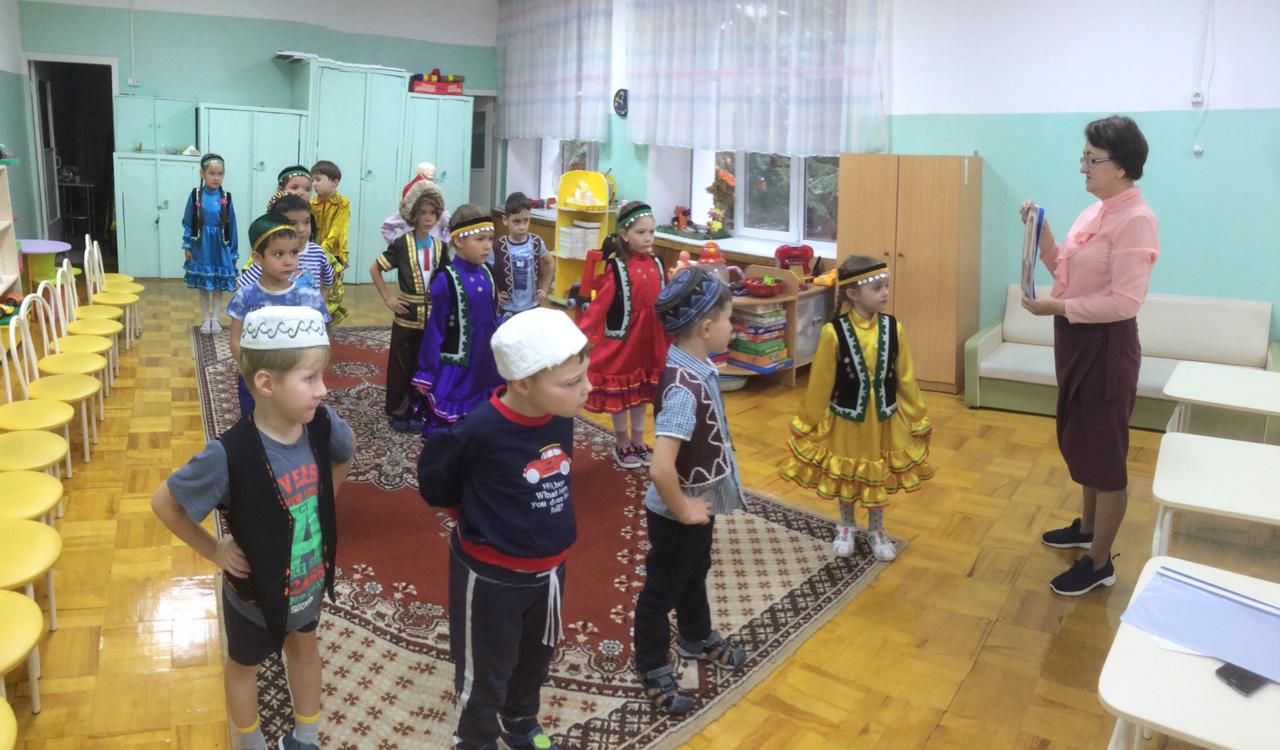 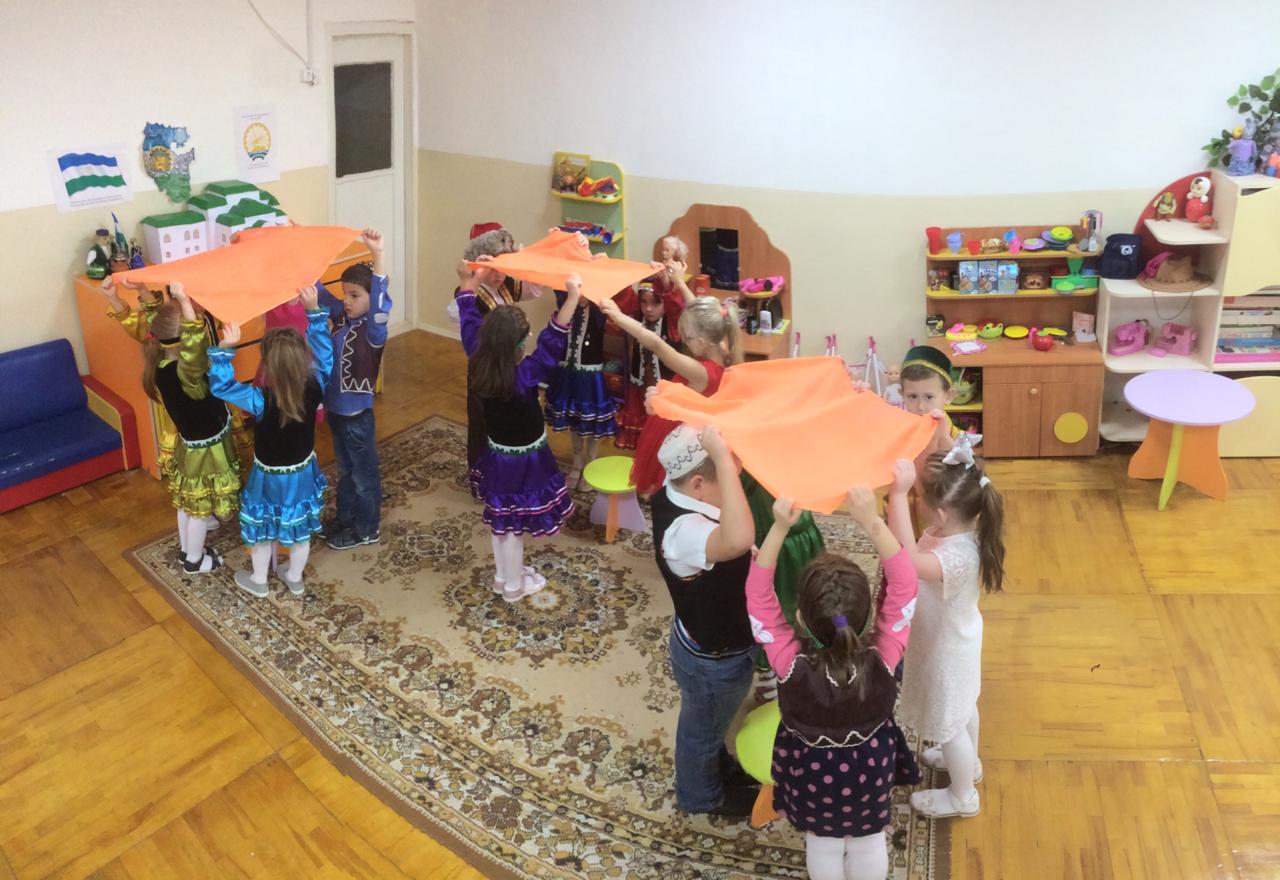 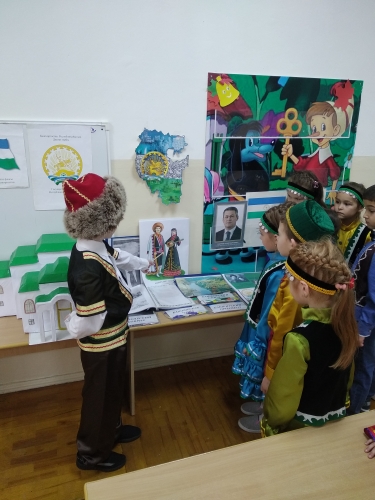 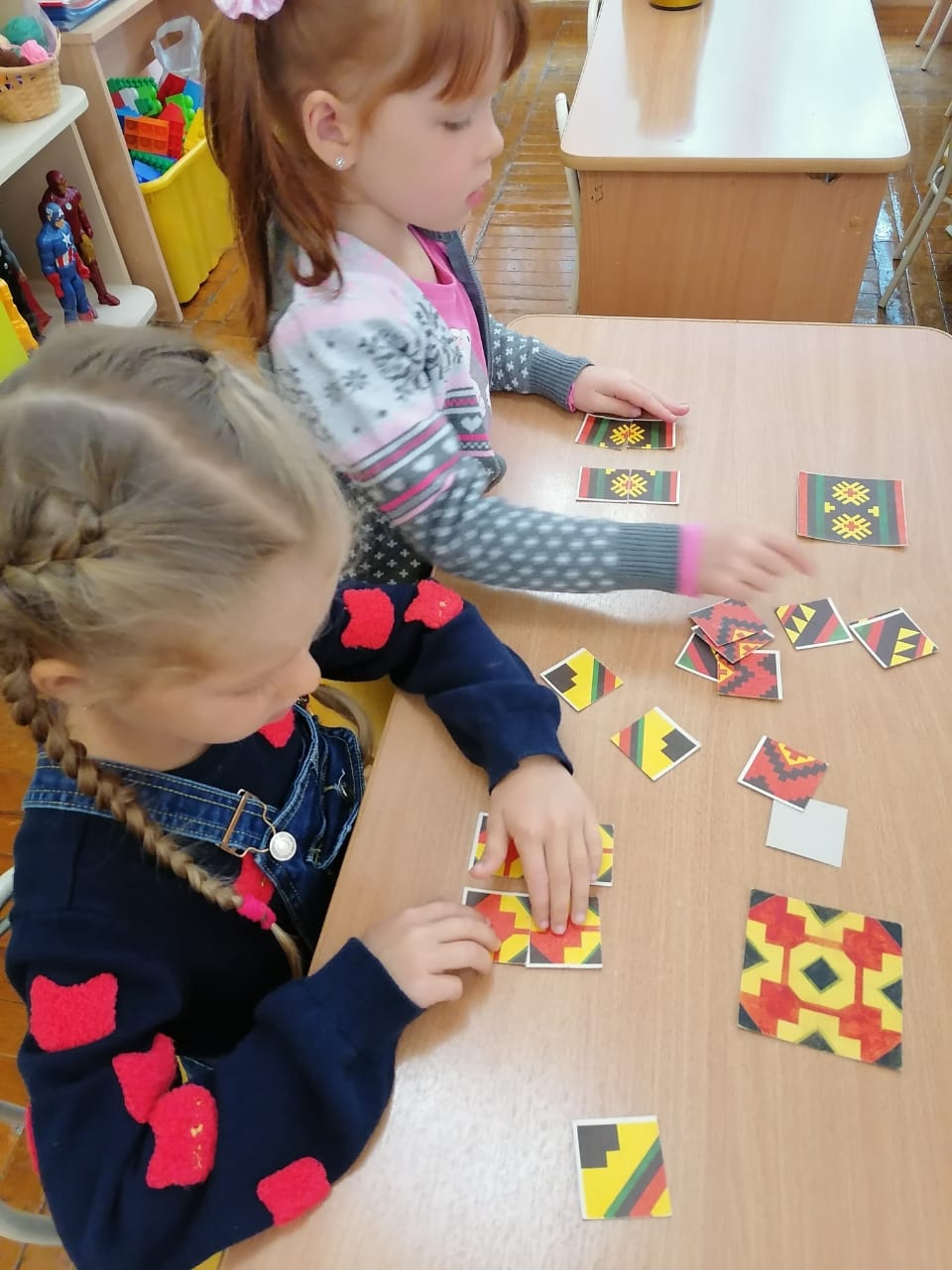 